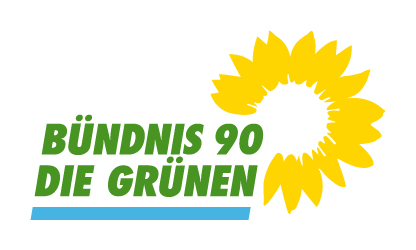 Gemeinderatsfraktion Biberach (LK Ortenaukreis)Bündnis 90/ Die Grünen9 Mandate (26,7 %); davon 4 FrauenBÜNDNIS 90/DIE GRÜNEN Ortenau (gruene-ortenau.de)